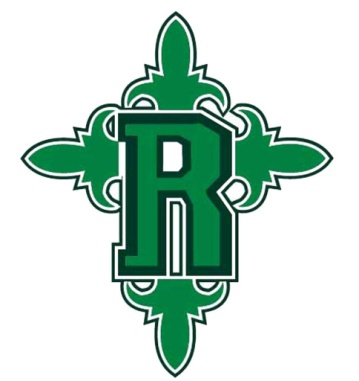 June 6, 2019To the Redemptorist St. Gerard Wolf Pack Parents,Over these past two years as Principal, I have been blessed with so many wonderful experiences within the RSG community.  It has been great working with our teachers, your children, and you!  You welcomed me with open arms and supported me throughout these years, and I thank you for that.  I have worked hard to ensure that your children are getting the best educational experience possible in the classroom, and our community has thrived, which I am truly thankful for.It has not been the easiest road, as we have crossed many challenges along the way as a school community.  Personally, I have faced many challenges this year with my health.  Therefore, due to medical reasons, I am resigning as Principal.  Fr. Cao Chuong is currently working on hiring a new Principal and will be in touch with the parents very soon for that announcement.  I thank each and every one of you for helping in moving Redemptorist forward these past two years, and I hope that you will continue to support the school during this transition.  Thank you again for that you have done for me and for the school.  May God continue to bless RSG in its mission to educate our youth of today!Sincerely,Aimee WilesPrincipal